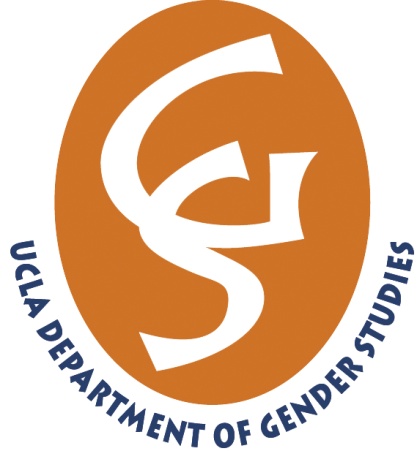 UCLA Department of Gender StudiesGraduate ConcentrationREGISTRATIONPlease complete and email with a copy of your CV to: Jenna Miller-Von Ah, Department of Gender Studies, Graduate Coordinator jenna@gender.ucla.edu	
INFORMATION
	 Name:							Date: 			UID#:Local									Phone:Address: 									E-mail:Home Department: 							Degree Objective:	Faculty advisor:							Year in school:Advanced to candidacy?:						I expect to graduate in: COURSE WORK Concentration requires four courses (16 units) selected from the following:  A minimum of two GS core courses (8 units) selected from:  201, 202, 203, 204Two additional courses (8 units), either from the GS core courses, or electives which are subject to departmental approval.  Samples of electives for the concentration can be reviewed on our website www.genderstudies.ucla.eduFor Certificate Completion
 grade of B+ or higher must be received in all courses taken for the concentration
 please submit an unofficial transcript for review by the Graduate Advisor upon completion of coursework   When do you plan to complete these courses?RESEARCH Briefly describe (by topic or title) your research focus: